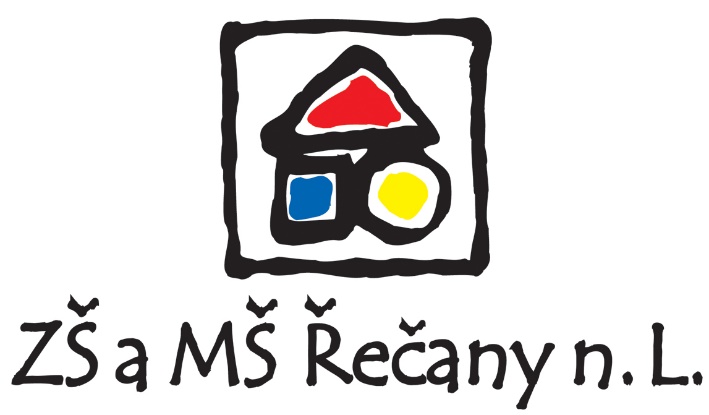 Základní škola a mateřská škola Řečany nad Labem Do prvních tříd  se přednostně přijímají děti podle kritérií: trvalého pobytu dítěte v Řečanech nad Labem  děti s místem trvalého pobytu v obcích, které mají smlouvu se zřizovatelem školyDěti, kteří nesplňují výše uvedená kritéria, budou v případě volných míst přijímáni dle následujících kritérií: děti z ostatních obcí, jejichž sourozenec je již žákem školy děti z ostatních obcí Pro naplnění daného kritéria jsou rozhodné informace uvedené žadatelem o přijetí – zákonným zástupcem dítěte do žádosti o přijetí v den zápisu do první třídy. V případě, že v jednom kritériu nebude v možnostech školy přijmout všechny žáky (kteří dané kritérium splňují), protože by došlo k překročení kapacity stanovené ředitelkou školy, bude provedeno losování. K losování dojde ze všech dětí splňující dané kritérium. Losování provede člen školské rady za přítomnosti člena vedení školy. Losovat se budou čísla, která byla přidělena žákům školy při zápisu. Poznámka: U cizinců se za trvalý pobyt považuje též vízum s délkou pobytu nad 90 dnů nebo povolení k dlouhodobému pobytu. V Řečanech nad Labem 1. 3. 2023                 Mgr. Naděžda Doubravová, ředitelka školy  